Экспертное заключениена проект решения Городской Думы Петропавловск-Камчатского городского округа «О внесении изменений в Решение Городской Думы Петропавловск-Камчатского городского округа от 28.08.2013 № 122-нд «О гарантиях и компенсациях для лиц, являющихся работниками организаций, финансируемых из бюджета Петропавловск-Камчатского городского округа»08 декабря 2015 года	                                                                № 01-07/51-01/эНастоящее экспертное заключение подготовлено аудитором Контрольно-счетной палаты Петропавловск-Камчатского городского округа О.В. Амброс на основании статьи 2 Положения о Контрольно-счётной палате, статьи 9 Федерального закона от 07.02.2011 № 6-ФЗ, статьи 10 решения Городской Думы Петропавловск-Камчатского городского округа от 27.12.2013 №173-нд.Представленный на экспертизу проект решения Городской Думы Петропавловск-Камчатского городского округа «О внесении изменений в Решение Городской Думы Петропавловск-Камчатского городского округа от 28.08.2013 № 122-нд «О гарантиях и компенсациях для лиц, являющихся работниками организаций, финансируемых из бюджета Петропавловск-Камчатского городского округа» разработан Городской Думой Петропавловск-Камчатского городского округа.По результатам рассмотрения проекта решения сообщаем следующее:Согласно проекта решения, уточняется возможность и условия оплаты работнику и членам его семьи стоимости проезда и стоимости провоза багажа в случае переезда к новому (прежнему) месту жительства в другую местность в пределах Российской Федерации.Так, согласно проекту решения, право на оплату работнику и членам его семьи стоимости проезда и стоимости провоза багажа возникает при соблюдении следующих условий:работник отработал в организациях, финансируемых из бюджета городского округа, не менее 5 лет (в том числе не менее 3 лет на последнем месте работы непосредственно перед прекращением трудового договора /служебного контракта/);предоставления работодателю адресного листка убытия (поквартирная карточка с отметкой о выбытии с места пребывания) или копии документа, удостоверяющего личность работника и членов его семьи, с отметкой о снятии с регистрационного учёта по месту жительства в Камчатском крае.Данные изменения носят уточняющий характер и не потребуют дополнительных расходов бюджета Петропавловск-Камчатского городского округа.  Таким образом, рассмотрев проект решения Городской Думы Петропавловск-Камчатского городского округа «О внесении изменений в Решение Городской Думы Петропавловск-Камчатского городского округа от 28.08.2013 № 122-нд «О гарантиях и компенсациях для лиц, являющихся работниками организаций, финансируемых из бюджета Петропавловск-Камчатского городского округа», Контрольно-счётная палата считает вносимые изменения обоснованными.Замечаний к проекту постановления нет.АудиторКонтрольно-счётной палатыПетропавловск-Камчатского городского округа	                                                                   О.В. Амброс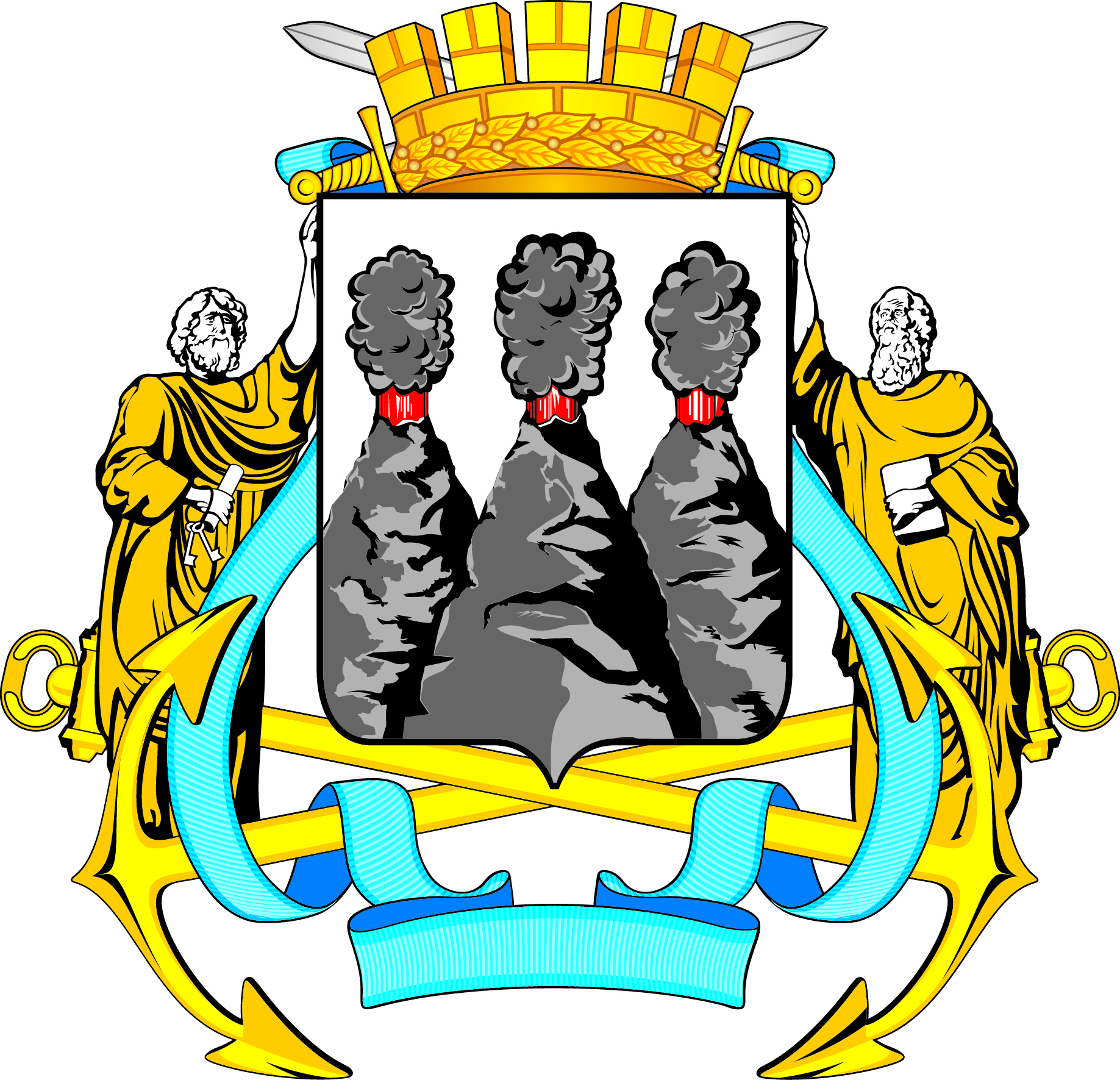 КОНТРОЛЬНО-СЧЁТНАЯ ПАЛАТАПетропавловск-Камчатского городского округаСоветская ул., д.22, Петропавловск-Камчатский, 683000 тел. (4152) 23-52-51